ZAHTJEV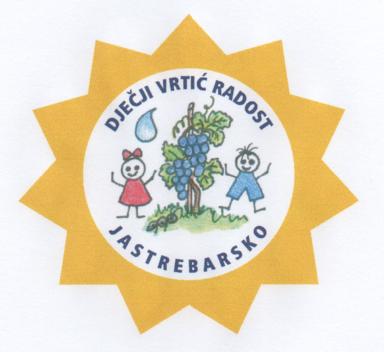 ZA UPIS DJETETA U PROGRAM PREDŠKOLEDJEČJEG VRTIĆA RADOST JASTREBARSKO			    (ispuniti čitko velikim štampanim slovima)1.     Prezime i ime djeteta ______________________________________     Spol    M     Ž2.     Dan, mjesec i godina rođenja _____________________________________________3.     OIB djeteta ____________________________________________________________4.     Adresa stanovanja i broj telefona _________________________________________         ______________________________________________________________________5.     Općina i grad __________________________________________________________6.     Je li majka ili otac samohran-a			DA		NE7.     Živi li dijete samo s jednim roditeljem?		DA		NE8.     Živi li dijete u udomiteljskoj obitelji		DA		NE9.     Prezime i ime majke _____________________________________________________        Broj mobitela _________________________________        Zanimanje i stručna sprema ________________________________________________        Zaposlena u/ili na redovnom školovanju_______________________________________        Adresa zaposlenja/škole i telefon____________________________________________        ______________________________________________________________________10.   Prezime i ime oca ________________________________________________________        Broj mobitela _________________________________        Zanimanje i stručna sprema ________________________________________________        Zaposlen u/ili na redovnom školovanju _______________________________________        Adresa zaposlenja/škole i telefon_____________________________________________        _______________________________________________________________________11.   Je li dijetu odgođen upis u prvi razred za pedagošku godinu 2015./2016.	DA	NE        Razlog odgode _________________________________________________________________12.   Ima li dijete neku teškoću u razvoju:        a)   oštećen vid        b)   oštećen sluh        c)   poremećaj govorno – glasovne komunikacije         d)   promjene ličnosti prouzročene organskim faktorima i psihozom        e)   motorička oštećenja        f)   snižene intelektualne sposobnosti        g)   autizam        h)   poremećaji u ponašanju        i)   višestruke teškoće u razvoju        j)   zdravstvene teškoće i neurološka oštećenja (dijabetes, astma, bolesti srca, alergije,              epilepsija i slično)Izjavljujem i vlastoručnim potpisom potvrđujem da su podaci navedeni u ovom zahtjevu i priloženoj dokumentaciji točni i potpuni te ovlašćujem vrtić da iste ima pravo provjeravati, obrađivati i čuvati i koristiti u skladu s Zakonom o zaštiti osobnih podataka i drugih važećih propisa, a u svrhu sklapanja i izvršenja ugovora o ostvarivanju odgovarajućeg programa predškolskog odgoja djeteta u vrtiću.U Jastrebarskom, ___________________				Potpis roditelja										_______________________________									   (majka ili otac)	Upitniku treba obavezno priložiti:Preslika rodnog lista ili izvatka iz matice rođenih ili potvrda s podacima o rođenju djetetaUvjerenje o mjestu prebivališta djeteta za koje se podnosi zahtjev za upis, ne starije do dva mjesecaPreslika osobne iskaznice oba roditeljaPreslika zdravstvene iskaznice djetetaPreslika knjižice cijepljenja djetetaza dijete koje ima specifične razvojne i/ili zdravstvene potrebe -  specijalistički nalaz i mišljenje vezan uz utvrđivanje navedenih potreba i statusa djeteta za dijete s teškoćama u razvoju – odgovarajući medicinski i drugi nalaz, mišljenje i rješenje nadležnih tijela, ustanova i vještaka. 